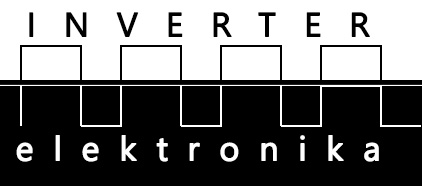  Parametri Dimenzije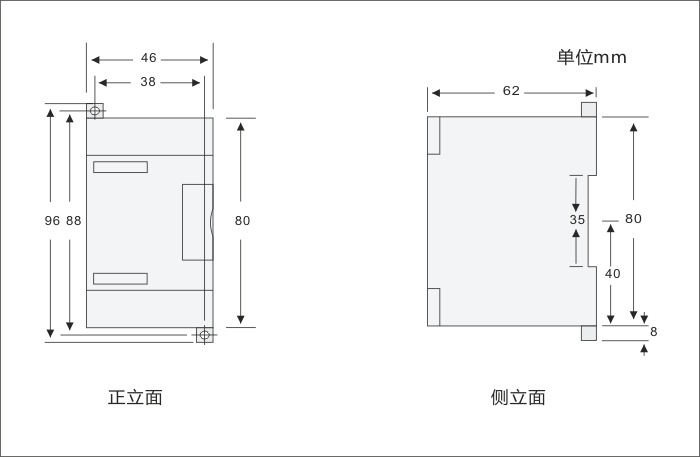 Šema povezivanja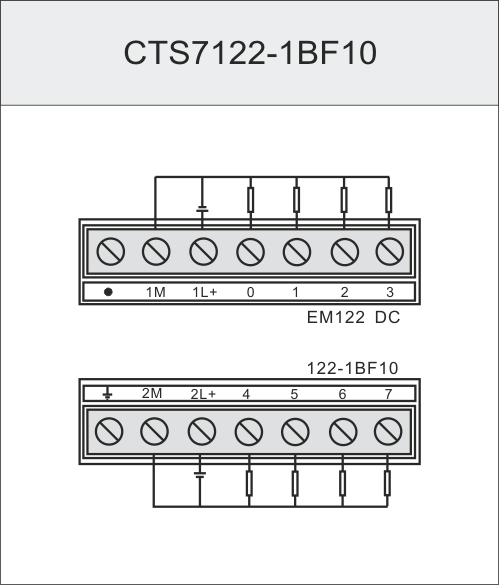 DescriptionEM122, 8DO×DC 24VPhysical FeaturesPhysical FeaturesDimensions(W×H×D)46×80×62mmPower loss(dissipation)2WFrom +5V (from I/O bus)50 mAOutput FeaturesOutput FeaturesNumber of integrated outputs8 outputsOutput typeSolid State-MOSFETOutput voltage　Output voltage　Rated ValuePermissible RangeLogic 1 signal at maximum currentLogic 0 signal with 10 kohm load24V DC20.4~28.8V DC20V DC, minimum0.1VDC, maximumOutput CurrentOutput CurrentLogic 1 signalNumber of output groupsPer group mounting (maximum)Number of output ON (maximum)Maximum current per groupLamp loadContact resistanceLeakage current per pointSurge current0.5A2482A5W0.3 ohm10μA, maximum8A，100msIsolation500V AC for 1 minuteIn group of4 pointsOutput DelayOutput DelayOff to On
                              On to Off50 μs, maximum200 μs, maximumCable LengthCable LengthUnshielded150 mShielded500 m
                        